The Royal Philatelic Society London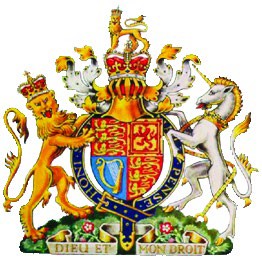 15 Abchurch Lane, London EC4N 7BW, UKTelephone: 00 44 (0) 207 486 1044Website: www.rpsl.org.uk	E-mail: secretary@rpsl.org.ukMembership Application Form (Please complete both sides clearly in Block Capitals)Membership of the Society is open to any person aged 18 or over, interested in philately, including philatelic dealers and auctioneers, and interested in the furtherance of the objects of the Society. However, please note that Article 15 of the Society’s Memorandum and Articles of Association states:-“Election to membership of the Society is in a personal capacity and no member shall be permitted to use their membership or fellowship of the Society to promote commercial philatelic business interests except that a Fellow of the Society may use the letters FRPSL on business cards or business notepaper/letterheads or in a list of persons associated with such business.”Title: ………… Surname: ………………………….… Forenames: ………….…………………………..(Underline preferred forename)Home Address: …………………………………………………………….…….……….………………...……………………………………………………..........…… County/State: ……….……..….………..…Post/Zip Code: ……...……….……..…… Country: …......………………………………………………..Telephone (Home): ………………………................... Work or Mobile No: ……..….………….….........E-mail Address: ……………….….………………………………………………………………………...Nationality: ………………………….………………… Date of Birth: …………….…………………….Occupation (or previous occupation if retired): ……………………...…………………………………….Collecting Interests: ………………………………...……………………………………………………...……………………………………………………………………………………………………………… Other Philatelic Memberships: …………………………………………………………………………......………………………………………………………………………………………………………………I wish to offer myself as a Candidate for election to membership of The Royal Philatelic Society London.Signature: …………………………………...…….. Date: …………..……….……………………………All Candidates must be proposed and seconded by members of the Society. Candidates not known to any member of the Society must provide an acceptable reference or sufficient information on their philatelic interests to enable a current member to propose and another to second the application.Proposer: ……………………………..………...	Seconder: ……………………..……………………I am a member of the Society and I consider the	I am a member of the Society and I consider the applicant suitable for membership.	applicant suitable for membership.Signature: ………………………….…………... Signature: …………….……………………………Your application for membership will be acknowledged and published, together with your proposer and seconder, on the RPSL website or in The London Philatelist, the Society’s journal, prior to being presented to the Council of the Society for consideration. Council has absolute discretion in approving or rejecting any application without giving a reason.The Royal Philatelic Society London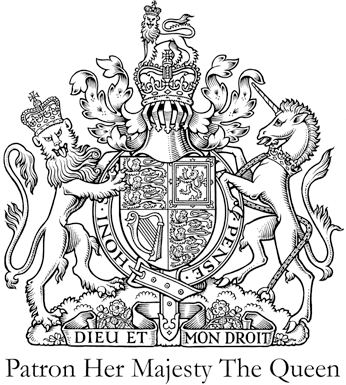 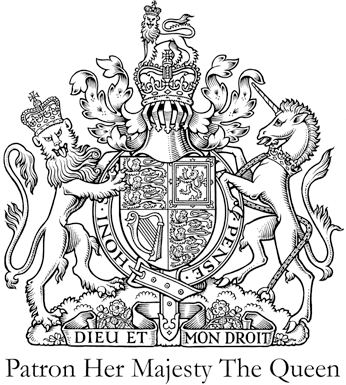 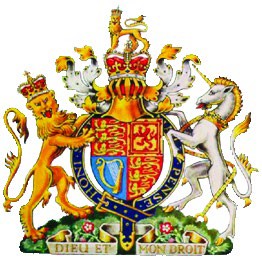 15 Abchurch Lane, London EC4N 7BW, UKAnnual Subscription & Payment Details(From 1st January 2024)Please return the completed application form to the Admin Secretary at the address shown above.Subscription FeesPayment will only be taken when your membership application has been approved by Council (see below)Joining Fee for New Members	£ 30.00The approval process normally takes up to 6 weeks from receipt of your application to the final decision by Council. The Joining Fee is payable in full whatever the date of approval; the annual Membership Fee will be apportioned in accordance with the number of months left in the first year of membership from the date that Council approves your application. However, if you are approved as a member on or after 1st October you will be charged the pro- rata amount of the current year and the full amount of the following year’s subscription. In the case of Associate Membership no apportionment will be calculated, regardless of your join date.You may opt to pay for up to 3 year’s membership at the current subscription rate. If you would like to do this, please tick the box and we shall calculate your payment accordinglyIf you are a UK tax payer, we are eligible to claim the tax back on your payments that you’ve already made     on employment or investment income. To qualify for Gift Aid, what you pay in income tax or capital gains tax must at least equal the amount we will claim in the tax year. For example, on a donation of £100 at least£25.00 must have been paid in tax that year. Tick here for the Society to claim Gift AidPlease fill in the attached Direct Debit Instruction form. This is our preferred payment method, being more administratively efficient and cost effective. Collection of the above amount will be made on 8th of the month after your membership has been approved.If you do not wish to set up a Direct Debit with us then please provide us with credit or debit card details from which we can deduct the membership and joining fee. Your card will not be debited until your application has been approved. We do not hold credit card information after the initial payment. If you are unable to pay by credit or debit card, we will contact you upon receipt of your completed application form to request an alternative method of payment. Please note your application will not be processed until payment details have been received.MasterCard / Visa / Visa Debit / Visa Electron / Maestro card number (no handling charge is made for this service)Expiry Date:	3 Digit Security Number on Back of Card:Full name on card.…………………….………..….………. Signature…….…………...…………………If the credit card is registered to somewhere other than your home address please provide details:………………………………………………………………………………………………………………Please note:-Your name will be held in electronic format for the purposes of our communicating with you on Society matters and the distribution of Society publications. Other than in connection with the foregoing, your name will not be divulged to a third party without your express permission.VAT Registration Number: GB5241768 49: Registered Charity No. 286840: Registered in England No. 92352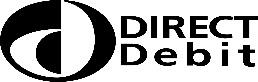 Instruction to your Bank or Building Society to pay by Direct Debit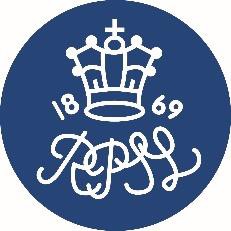 Please fill in the whole form using a ballpoint pen and send it to:	Service User NumberBank or Building Society account numberBranch Sort Code	Instruction to your Bank or Building Society—	—	Please pay FastPay Ltd Re Royal Philatelic Society London Direct Debits from the account detailed in this instruction subject to theName and full postal address of your Bank orBuilding Societysafeguards assured by the Direct Debit Guarantee.I understand that this instruction may remain with FastPay Ltd Re Royal Philatelic Society London and, if so, details will be passed electronically to my Bank/Building Society.Reference Number (Please enter your Membership ID)Banks and Building Societies may not accept Direct Debit instructions for some types of account._ _ _ _ _ _ _ _ _ _ _ _ _ _ _ _ _ _ _ _ _ _ _ _ _ _ _ _ _ _ _ _ _ 	_ _ _ _ _ _ _ _ _ _ _ _ _ _ _ _ _ _ _This Guarantee should be detached and retained by the payer.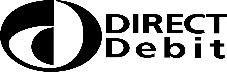 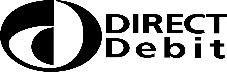 Annual Membership 2024U.K. Town*£ 250.00*Residing within a 40 mile radius of Charing Cross, LondonU.K. Country£ 175.00Overseas£ 160.00